THÔNG TIN NHANH VỀ TÌNH HÌNH ẢNH HƯỞNG BÃO SỐ 12  ĐẾN VẬN HÀNH NGUỒN VÀ LƯỚI ĐIỆN KHU VỰC MIỀN TRUNG, TÂY NGUYÊN  NGÀY 11/11/2020EVN cập nhật đến thời điểm chiều ngày 11/11/2020 khu vực bị ảnh hưởng bão số 12 (ETAU) như sau: Vận hành các hồ thủy điện miền Trung và Tây Nguyên: Hiện nay theo dự báo của Trung tâm dự báo khí tượng thủy văn  quốc gia, trên biển Đông tiếp tục xuất hiện cơn bão số 13 (bão Vamco). Để đề phòng sẽ có mưa lớn sau bão các hồ thủy điện của EVN (A Lưới, Sông Ba Hạ, A Vương, Sông Tranh 2, Sông Hinh, Sông Bung 2, Sông Bung 4, Buôn Kuop,  An Khê, Kanak, Pleikrông, Ialy, Sê San 3, Sê San 3A, Sê San 4) vẫn đang tiếp tục vận hành xả lũ hạ mực nước trong hồ để tăng dung tích phòng lũ theo điều hành của Ban Chỉ huy Phòng chống thiên tai các tỉnh, thành phố.Lưới điện cao áp:- Lưới điện 500kV: không bị ảnh hưởng.- Lưới điện 220kV: không bị ảnh hưởng.- Lưới điện 110kV: sự cố 08 đường dây và 05 trạm biến áp; hiện đã khôi phục hoàn toàn trong ngày 10/11.Lưới điện trung, hạ áp: Các Công ty Điện lực đang tập trung nỗ lực xử lý sự cố để khôi phục cung cấp điện cho khách hàng. Tại thời điểm sau bão đi qua (trưa ngày 10/11), có khoảng gần 30% phụ tải tại các tỉnh Bình Định, Phú Yên, Khánh Hòa bị mất điện do ảnh hưởng bão, thì đến trưa ngày 11/11 chỉ còn khoảng 10% phụ tải chưa khôi phục cung cấp điện do một số khu vực còn ngập sâu do mưa sau bão. Sau khi nước rút và thông tuyến giao thông, việc khôi phục cung cấp điện sẽ được khẩn trương thực hiện khi điều kiện an toàn cho phép.  THÔNG TIN LIÊN HỆ:Ban Truyền thông - Tập đoàn Điện lực Việt Nam;Email: bantt@evn.com.vnĐiện thoại: 024.66946405/66946413; Fax: 024.66946402Địa chỉ: Số 11 phố Cửa Bắc, phường Trúc Bạch, quận Ba Đình - Hà Nội;Website: www.evn.com.vn, www.tietkiemnangluong.vn            	Fanpage: www.facebook.com/evndienlucvietnam 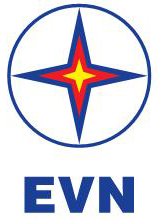 TẬP ĐOÀN ĐIỆN LỰC VIỆT NAMTHÔNG TIN BÁO CHÍHà Nội, ngày 11 tháng 11 năm 2020